مورخ ١ نوامبر ١٩١١ در پاريس: درباره طبیعت پست و متعالی انسانحضرت عبدالبهاءاصلی فارسی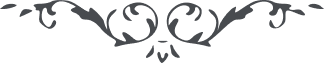 مورخ ١ نوامبر ١٩١١  در پاريس:
درباره طبیعت پست و متعالی انسان 
(خطابات جلد اول، ص. ۹۷ـ۹۹) هُوالله
شنيده ام امروز در پاريس عيد است، عيد جميع قديسين. چرا اينها را قديس ميگوئيد؟ مقدس يعنی چه؟ مقدس يعنی پاک و طاهر، يعنی پاکی از اوساخ عالم بشريت. زيرا در انسان دومقام است، يک مقام انسانيت که تعلق بعالم بالا دارد و فيض ربوبيت است، يک مقام حيوانيت که تعلق بعالم ناسوت دارد، يعنی جنبه حيوانی مثلاً غضب و شهوت و حرص و ظلم و جفا اينها از خصائص حيوانيست. همين طور علم و حلم و وفاء  و جود و سخاء و عدل از فضائل عالم انسانی است. اگر جنبه انسانی غالب گردد و اخلاق حيوانی مغلوب شود، سبب علويت فطرت است. اين نفوس مقدس از عالم حيوانی بيزار شده اند و به اخلاق رحمانی اتّصاف يافته اند، يعنی مظهرعدل و مظهر حب و مظهر انصاف و مظهر الطاف شده اند، نورانی شده اند، آسمانی شده اند روحانی شده اند، لهذا مقدسند. حواريين که بحضرت مسيح مؤمن شدند، آنها اول در عالم بشر متّصف بصفات بشر بودند، مثل سائر ناس بودند، توجه تام بدنيا داشتند، منفعت شخص خودشان را ميخواستند و ميخواستند از جميع لذائذ عالم متلذذ باشند. از تنزيه وتقديس خبر نداشتند، از فضائل عالم انسانی بی بهره بودند. امّا چون به حضرت مسيح مؤمن شدند، جهلشان مبدّل به علم شد، ظلمشان بدل بعدل گشت، غضبشان بدل برحمت گرديد ظلمت بدل بنورشد ناسوتی بودند لاهوتی شدند؛ شيطانی بودند، رحمانی شدند؛ لهذا آنها را مقدس گفتند. پس شما ها بايد اقتدا به آنها کنيد تا از اوساخ عالم بشری خلاص شويد. ناسوتی هستيد، لاهوتی گرديد؛ ارضی هستيد، آسمانی شويد. از خدا بخواهيد که فضائل عالم انسانی در شما ظاهر شود تا ملائکهٔ خدا گرديد مصدر انوار شويد، کاشف اسرار گرديد، حقايق اشيا را ادراک کنيد. همينطور که در عالم ماديات ترقی کرده ايد و باين درجه رسيده ايد، به همين قسم در عالم روحانی ترقی کنيد. انبيای ذی شأن بجهت تربيت و تعليم بشر آمدند تا بشر را مظهر انوار کنند مطّلع بر حقائق اسرار نمايند سبب ترقيات ماديه و ترقيات معنويه عالم انسانی شوند. کتب الهی بجهت اين نازل شد، تورات و انجيل و قرآن و الواح مبارک دلالت بر فضائل انسانی می کند، به محبت و الفت و يگانگی و صلح و صلاح دلالت می کند به عدل و انصاف دلالت ميکند. شما بايد متابعت کتب الهيه بکنيد و بموجب آن عمل نمائيد. امروز من احوالم خوب نيست بهمين قدر اکتفا ميکنم. مرحبا. 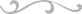 